FAULHABER Motors Romania S.R.L agrandit son site de production à JimboliaDe nouveaux locaux aux multiples possibilités de productionEn agrandissant son site de production à Jimbolia en Roumanie, FAULHABER Group fait un pas important pour renforcer sa compétitivité sur le marché tout en répondant à la demande croissante en produits de haute qualité.Avec environ 170 employés et une surface de production de 2 850 mètres carré, FAULHABER Motors Romania S.R.L est déjà présent à Jimbolia dans le județ de Timiș ( Roumanie) depuis 2005. Ce site de production est un élément essentiel du réseau de fabrication de FAULHABER Group. D'importantes activités manuelles qualifiées telles que l’assemblage de réducteurs, les processus d'équilibrage, ou encore la fabrication des bobinages pour les moteurs à armature en cloche de FAULHABER, y sont effectuées. L'éventail des prestations comprend aussi la fabrication de modules et l'assemblage de systèmes d'entraînement complets spécifiques aux clients.Une entité de production conforme aux standards de FAULHABERFAULHABER Group étend ce site afin de consolider la compétitivité du groupe à long terme. La délocalisation de nouveaux projets est l’une des principales raisons de cette mesure. L’extension couvrira une surface de 5 000 mètres carrés, dont 3 800 seront réservés à la production. Sur le reste de cette nouvelle surface se trouveront des entrepôts et les services administratifs.Dans le projet de construction, la nouvelle entité repose sur une structure métallique équipée selon les standards de FAULHABER. Cette extension augmentera considérablement la capacité de production du site, ce qui permettra de satisfaire des demandes croissantes. Outre l'extension de la surface, le nombre d'employés du site sera également considérablement augmenté. Cette mesure permet donc aussi de créer de nouveaux emplois et de renforcer l’économie locale dans la région de Jimbolia.De multiples possibilités de productionLe nouveau bâtiment apportera de multiples possibilités de production. En plus des modules pour les moteurs, il est également prévu de produire sur le site des moteurs et des produits finis tels qu’ils sont utilisés dans les secteurs les plus variés des technologies médicales, de l’aéronautique et de l’automatisation. D’autres lignes deproduits sont encore en cours de planification pour répondre aux besoins toujours changeants des clients.L’agrandissement du site de production de Jimbolia est une étape essentielle pour FAULHABER Group, puisqu’il va permettre à l’entreprise de renforcer sa compétitivité sur le marché et de répondre à la demande croissante en produits de haute qualité. FAULHABER est convaincu que cette extension sera couronnée de succès et qu’elle aura un impact positif tant sur l’économie locale que sur les employés.À propos de FAULHABER Motors Romania S.R.LFAULHABER Motors Romania S.R.L fait partie du groupe international FAULHABER Group. L’entreprise produit des moteurs et systèmes d’entraînement de haute qualité à Jimbolia en Roumanie depuis 2005. Elle attache une grande importance à la qualité, l’innovation et la satisfaction du client.À propos de FAULHABERFAULHABER est un groupe d'entreprises familial indépendant dont le siège se trouve à Schönaich près de Stuttgart, dans le Bade-Wurtemberg (Allemagne). Fondée en 1947, la société FAULHABER propose aujourd‘hui la gamme la plus étendue de systèmes d‘entraînement miniatures et de microsystèmes de haut niveau technologique disponibles à travers le monde d‘une seule et même source. Sur la base d'une grande variété de technologies, l’entreprise conçoit des solutions d'entraînement qui sont inégalées en termes de précision et de fiabilité dans de très petits espaces. Les domaines d'application comprennent essentiellement l'automatisation de la production, la robotique, l'aéronautique et l'aérospatiale, les systèmes optiques ainsi que la médecine et les techniques de laboratoire.Outre l'Allemagne, FAULHABER dispose d'autres sites de développement et de production en Suisse, aux États-Unis, en Roumanie et en Hongrie. Des partenaires et filiales commerciales sont également répartis dans plus de 30 pays à travers le monde.617 mots / 4.812 caractères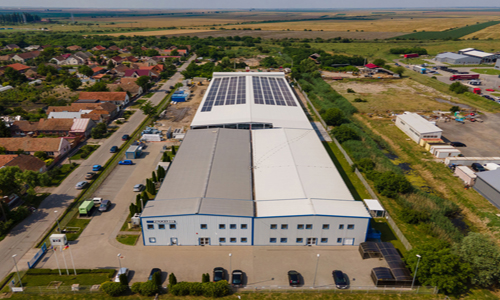 FAULHABER Motors Romania S.R.L agrandit son site de production à Jimbolia© FAULHABERContact presse (Allemagne + International)Dr. Fritz Faulhaber GmbH & Co. KG Kristina Wolff – Marketing Faulhaberstraße 1 · 71101 SchönaichAllemagneT +49 7031 638-148 · F +49 7031 638-8148 redaktion@faulhaber.comContact presse (Suisse)FAULHABER SA Ann-Kristin Hage-Ripamonti – Marketing6980 CroglioSuisseT +41 91 61 13 239 · F +41 91 611 31 10marketing@faulhaber.ch